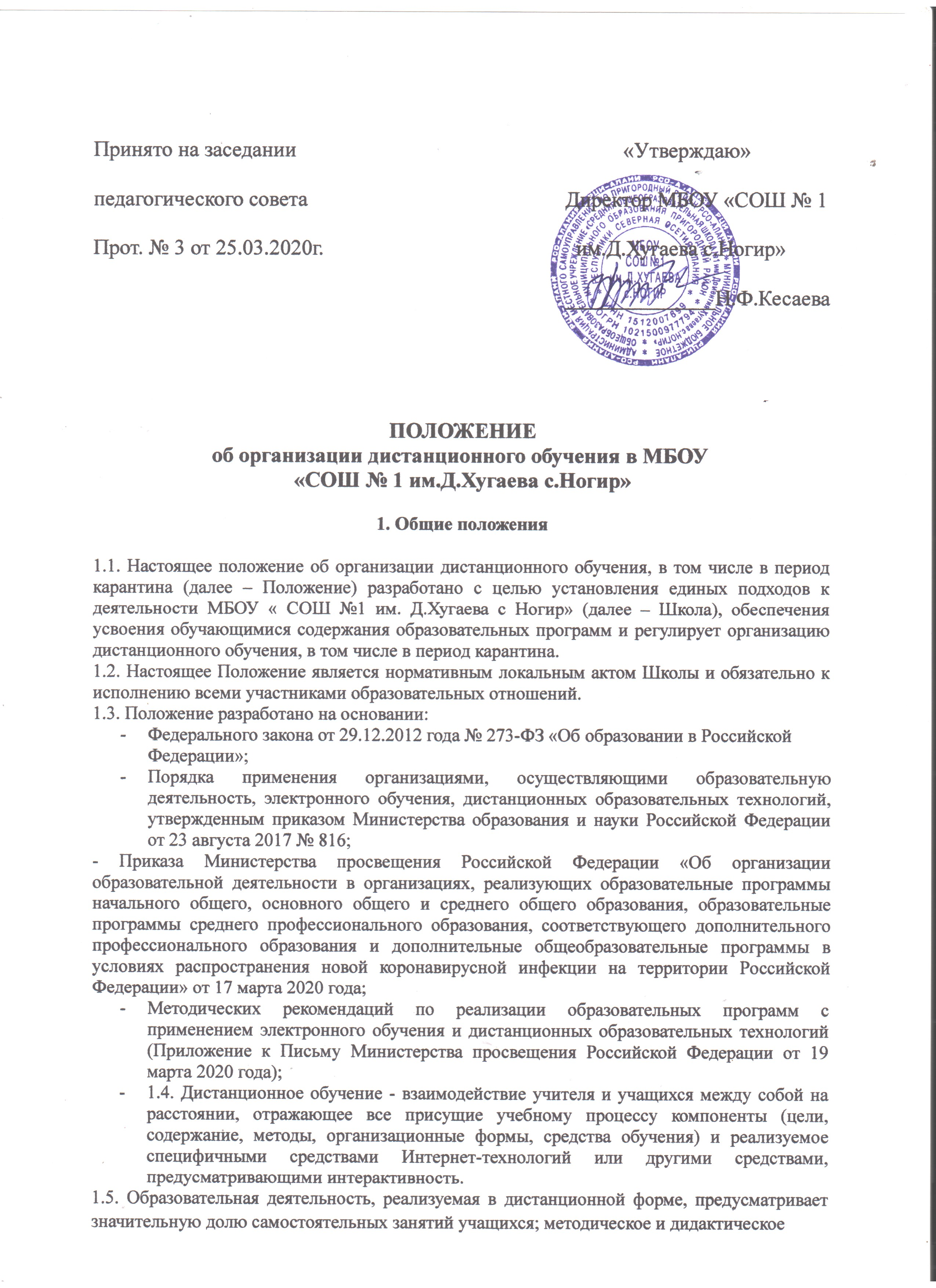 обеспечение этого процесса со стороны Школы, а также регулярный систематический контроль и учет знаний учащихся, возможность реализации в комплексе с традиционной семейной и другими формами его получения, предусмотренными Федеральным законом «Об образовании в Российской Федерации».1.6. Основными принципами организации дистанционного обучения являются:принцип интерактивности, выражающийся в возможности постоянных контактов всех участников образовательных отношений с помощью специализированной информационно-образовательной среды (в том числе, официальный сайт Школы, образовательные площадки, электронная почта, мессенджеры, мобильные приложения смартфонов, онлайн-уроки и другие);принцип адаптивности, позволяющий легко использовать учебные материалы нового поколения, содержащие цифровые образовательные ресурсы, в конкретных условиях образовательной деятельности;принцип гибкости, дающий возможность участникам образовательных отношений работать в необходимом для них темпе и в удобное для себя время, а также в дни возможности непосещения занятий учащимися по неблагоприятным погодным условиям (в актированные дни) по усмотрению родителей (законных представителей) и дни, пропущенные по болезни или в период карантина;предоставление учащимся возможности освоения образовательных программ, непосредственно по месту жительства учащегося или его временного пребывания (нахождения);обеспечения полноты реализации образовательных программ по предметам, а также усвоения учащимися обязательного содержания образовательных программ соответствующего уровня, выполнения федеральных государственных образовательных стандартов.1.7. Объявление о мероприятиях, влекущих за собой приостановление учебных занятий, размещается на сайте Школы.Организация дистанционного обучения в школе2.1. Права и обязанности учащихся, осваивающих образовательные программы с использованием дистанционных образовательных технологий, определяются законодательством Российской Федерации.2.2. Обучение в дистанционной форме осуществляется по основной образовательной программе Школы и по адаптированным программам обучения детей с ограниченными возможностями здоровья.2.3. Учащиеся в дистанционной форме имеют все права и несут все обязанности, предусмотренные Федеральным законом «Об образовании в Российской Федерации» и Уставом Школы, наравне с учащимися других форм обучения.2.4. Дистанционное обучение осуществляется по учебному расписанию Школы.2.5. Независимо от количества карантинных, других дней приостановления учебных занятийучебном году Школа несет в установленном законодательством РФ порядке ответственность за реализацию в полном объеме образовательных программ в соответствии с учебным планом и графиком учебного процесса, за качество образования своих выпускников, за выполнение федеральных государственных образовательных стандартов.Порядок работы педагогических работников при переходе на дистанционное обучение3.1. Директор Школы издает приказ о переходе на дистанционное обучение и работе в дни, связанные с необходимостью приостановления учебных занятий.3.2. Периоды отмены учебных занятий в связи с мероприятиями, влекущими за собой приостановление учебного процесса, являются рабочим временем сотрудников Школы.3.3. В период отмены учебных занятий учителя и другие педагогические работники привлекаются к образовательно-воспитательной, методической, организационной работе.3.4. В период перехода на дистанционное обучение деятельность Школы осуществляется в соответствии с утвержденным режимом работы, деятельность педагогических работников – в соответствии с установленной учебной нагрузкой, расписанием учебных занятий, иных работников – режимом рабочего времени, графиком сменности.3.5. Директор Школы:3.5.1.	осуществляет контроль ознакомления всех участников образовательной деятельностидокументами, регламентирующими организацию работы Школы в период перехода на дистанционное обучение;3.5.2.	контролирует соблюдение работниками Школы режима работы;3.5.3.	осуществляет контроль реализации мероприятий, направленных на обеспечение выполнения образовательных программ;3.5.4.	принимает управленческие решения, направленные на повышение качества работы Школы в период перехода на дистанционное обучение.3.6. Заместитель директора по учебно-воспитательной работе:3.6.1.	организует разработку мероприятий, направленных на обеспечение выполнения образовательных программ обучающимися, находящимися на дистанционном обучении; определяет совместно с педагогами систему организации учебной деятельности с обучающимися в данный период: сроки получения заданий обучающимися и предоставления ими выполненных работ, сроки размещения информации на сайте Школы;3.6.2.	организует подготовку учителями-предметниками заданий учащимся на период перехода на дистанционное обучение (Приложение 1);3.6.3.	осуществляет информирование всех участников образовательной деятельности (педагогов, обучающихся, родителей (законных представителей) обучающихся) и иных работников Школы об организации её работы во время дистанционного обучения, в том числе через сайт Школы;3.6.4.	осуществляет контроль корректировки тематического планирования рабочей программы педагогами Школы;3.6.5.	разрабатывает рекомендации для участников образовательной деятельности по организации работы в период дистанционного обучения, осуществляет методическое сопровождение образовательного процесса;3.6.6.	организует учебно-воспитательную, методическую, организационно-педагогическую деятельность педагогического коллектива в соответствии с планом работы Школы в дистанционном режиме;3.6.7.	анализирует деятельность работы Школы в период дистанционного обучения.3.7. Классные руководители:3.7.1.	проводят разъяснительную работу с родителями об ограничении пребывания детей в местах массового скопления людей, необходимости соблюдения правил личной гигиены;3.7.2.	доводят информацию до обучающихся и их родителей (законных представителей) о том, где и как можно получить задания, как осуществлять обратную связь с учителями-предметниками с целью выполнения программного материала, в том числе в дистанционном режиме;3.7.3.	информирует родителей (законных представителей) об итогах учебной деятельности их детей в данный период;3.7.4.	ведет учет выполнения домашних заданий учащимися класса (Приложение 2).3.8. Учителя-предметники:3.8.1. своевременно осуществляют корректировку тематического планирования рабочей программы с целью обеспечения освоения обучающимися образовательных программполном объёме при переходе на дистанционное обучение, ежедневно в соответствии с утверждённым расписанием уроков вносят домашние задания в журнал,осуществляют обратную связь с учащимися в электронном виде, используя электронную почту, мессенджеры и т.п.;3.8.2. с целью прохождения обучающимися образовательных программ в полном объёме педагоги применяют разнообразные формы самостоятельной работы (работа с электронным учебником, просмотр видео-лекций; компьютерное тестирование; изучение печатных и других учебных и методических материалов), дистанционные формы обучения; проводят консультации (индивидуальные и групповые консультации учащихся через сообщения в группы в социальных сетях и др.);3.8.3. информация о применяемых формах работы, видах самостоятельной работы находит отражение в корректировке тематического планирования и доводится педагогами, классными руководителями до сведения обучающихся, их родителей (законных представителей) (Приложение 3)3.8.4.  самостоятельная работа обучающихся оценивается педагогом;3.8.5. самостоятельная деятельность учащихся в данный период может быть оценена педагогами только в случае достижения учащимися положительных результатов (если работа выполнена на неудовлетворительную оценку, то учитель проводит консультации с целью коррекции знаний и предоставляет аналогичный вариант работы);3.8.6. по темам и заданиям, вызвавшим затруднения у обучающихся при самостоятельном изучении, учителем проводится корректировка после периода дистанционного обучения, пробелы устраняются через индивидуальную работу с обучающимися;3.8.7. в случае невыполнения заданий без уважительной причины в срок выставляется неудовлетворительная отметка, за исключением, если учащийся в данный момент находится на лечении.Деятельность обучающихся и их родителей (законных представителей)период обучения в дистанционном режиме4.1. Во время дистанционного обучения (карантина) обучающиеся не посещают школу. В некоторых случаях (для обучающихся выпускных классов; при изучении наиболее сложных тем по отдельным предметам) допускается использование очных форм обучения (индивидуальные и групповые консультации). Получение заданий и другой важной информации осуществляется через сайт Школы, другие виды электронной связи.4.2. Обучающиеся самостоятельно выполняют задания, изучают указанные учителями темы с целью прохождения материала, в том числе с применение дистанционных технологий, используя цифровые образовательные платформы, указанные учителем.4.3. Обучающиеся предоставляют выполненные во время дистанционного обучения задания в соответствии с требованиями и сроками установленными педагогом в электронном виде или в форме бесконтактной передачи информации . Выполненные задания  обучающиеся отправляют на Ватцап.4.4.	Родители обучающихся (законные представители) имеют право:получать от классного руководителя информацию о дистанционном режиме обучения в школе и его сроках;получать задания и информацию об итогах учебной деятельности своих детейво время дистанционного обучения.4.5.	Родители обучающихся (законные представители) обязаны:осуществлять контроль выполнения их ребёнком особого режима;осуществляют контроль выполнения домашних заданий, в том числе с применением дистанционных технологий.Заключительные положения5.1. Вопросы, не урегулированные настоящим Положением, подлежат урегулированию в соответствии с действующим законодательством Российской Федерации, Уставом Школы и иными локальными нормативными актами Школы.5.2. Настоящие Положение действительно до принятия нового положения.Приложение 2Ведомость учета выполнения домашних заданий в режиме дистанционного обученияКласс ________________ Дата _______________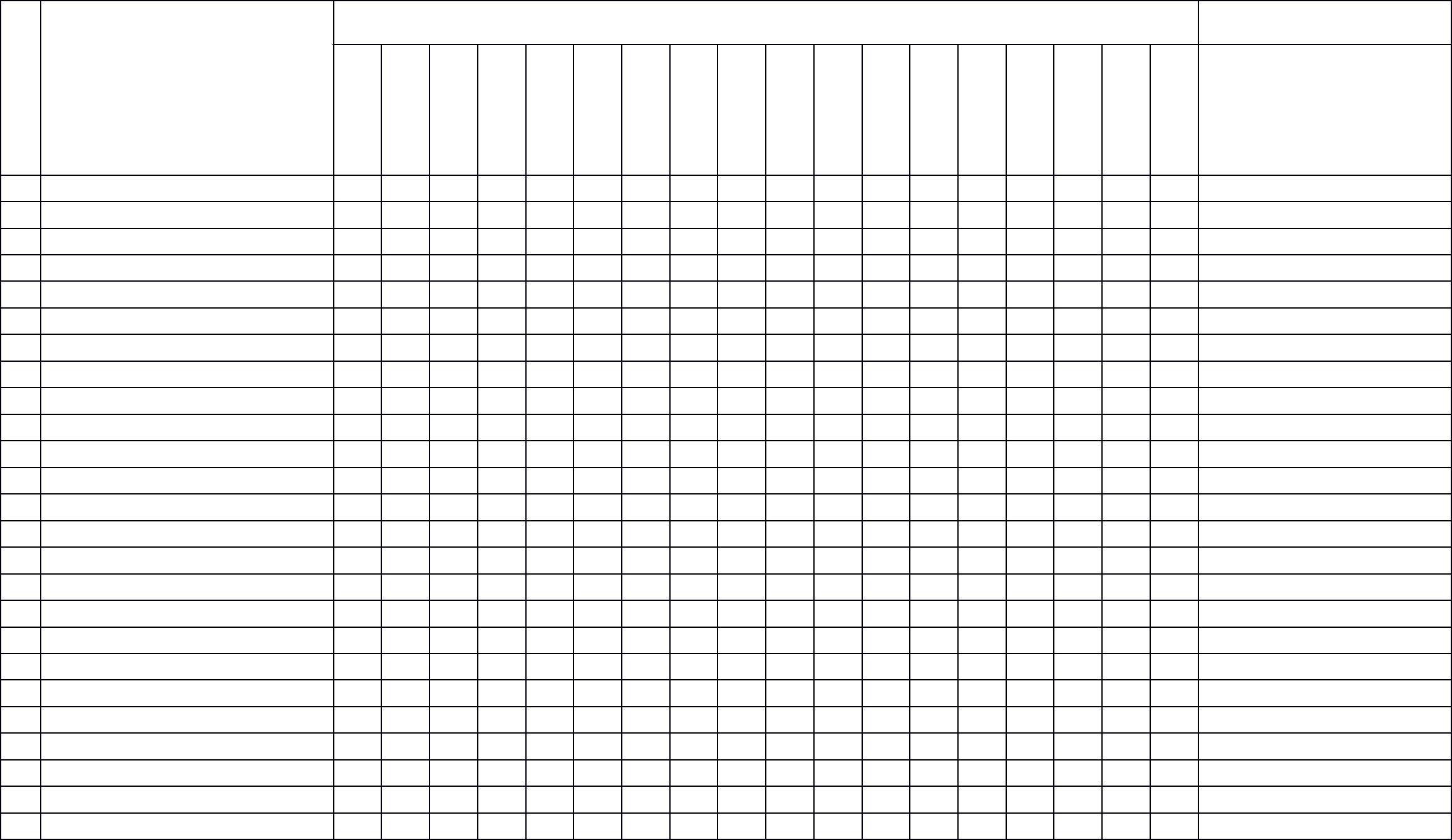 1.2.3.4.5.6.7.8.9.10.11.12.13.14.15.16.17.18.19.20.21.22.23.24.25.Приложение 3Приложение к рабочей программе по ______________ (название предмета)для _______(указать класс/ы) на 20___- 20___ учебный год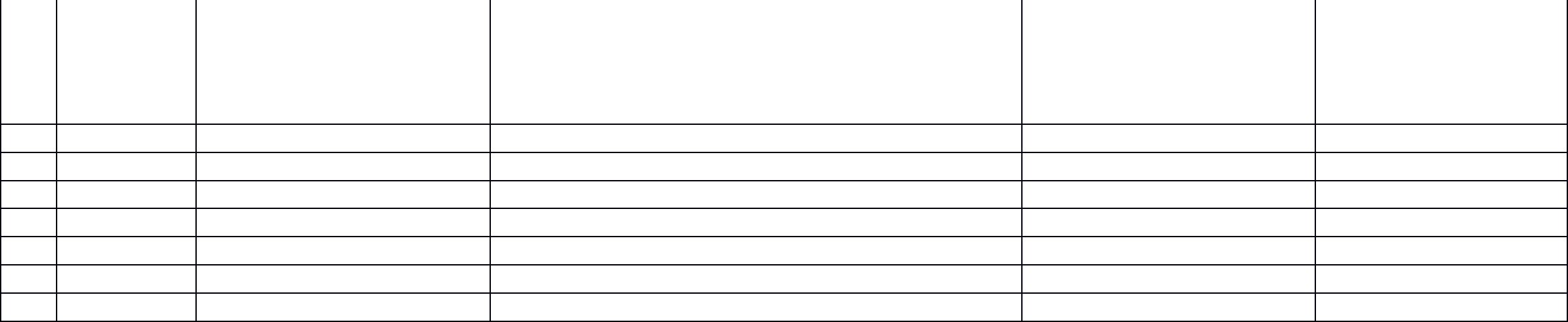 (поосновномурасписанию)Приложение 1____ КЛАСС____ КЛАССДомашние задания в период дистанционного обучения с ______ по ________Домашние задания в период дистанционного обучения с ______ по ________Домашние задания в период дистанционного обучения с ______ по ________предметМатериал для самостоятельногоЗадания (разборчивым почерком)изучения№Ф.И. ученикаПредметы (в соответствии с порядком в журнале)подпись ученика/родителяВ колонке «предмет» классным руководителем ставится отметка о выполнении д/задания («+» или «-»)В колонке «предмет» классным руководителем ставится отметка о выполнении д/задания («+» или «-»)В колонке «предмет» классным руководителем ставится отметка о выполнении д/задания («+» или «-»)В колонке «предмет» классным руководителем ставится отметка о выполнении д/задания («+» или «-»)Рус. языкЛитератураАлгебраГеометрияЛист корректировки тематического планирования№дата поТемаТема урокаДата по фактическомуформы работып/пплануурока по планус учетом корректировкирасписанию